Lokal plan for trafikkopplæringTJENSVOLL SKOLEog SFO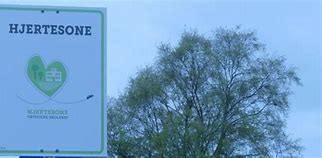 							Revidert 02.10.23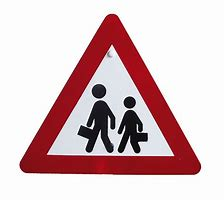 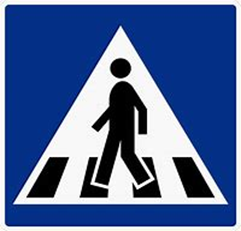 InnholdDel 1Beskrivelse av skolen og trafikken i nærområdetMålsettingTiltak for å trygge skoleveienROS-analyser ved ferdsel i trafikk/uteskoledag/turdagDel 2Trygg Trafikk anbefaler følgende progresjon i trafikkopplæringenKompetansemål LK20trafikkopplæringDel 3Sjekklister FAUForesatteDel 1Kort beskrivelse av skolen og trafikken i nærområdetTjensvoll skole er en sentrumsnær barneskole i Stavanger kommune med 385 elever og50 ansatte. Skolen ligger i et boligområde med både eneboliger, rekkehus og leiligheter. Det er en del trafikk rundt skolens områder som følge av tett bebyggelse i skolens nærområde. Fartssone rundt skolen er 30 km/t.   Tjensvoll skole har fra høsten 2020 innført samarbeid med Trygg Trafikk Rogaland og Stavanger kommune etablert en Hjertesone rundt skolen. Målet er å oppnå redusert kjøring rundt skolen og stimulere til at flere elever velger å sykle eller gå til skolen. Det er nå 2 forenklet droppsoner synlige med skilt på østsiden. Når elevene må krysse hovedvei til og fra skolen er det underganger og fotgjengerfelt som elevene benytter.   MålsettingSkolens målsetting er at ingen elever eller ansatte skal bli skadet når elev eller klasser ferdes i trafikken. Det er derfor viktig for skolen å gi elevene god kunnskap, ferdighet og  holdning til en ansvarlig adferd i trafikken. Tiltak for å trygge skoleveien Trafikksikkerhetsplanen gjennomgås ved oppstart av skoleåret med elever, elevråd, foreldremøter, ansatte og FAU.Foreldre går skoleveien sammen med elevene ved oppstart av skoleåret (1.- 3. trinn). Trafikksikkerhet er et tema på vårens foreldremøter på 1. og 4.trinn.Ved skolestart gjennomgås trafikksikkerhet i klassene.Trafikkopplæringen inn i trinnets årsplaner.FAU, i samarbeid med skolen, arrangerer årlig en refleksaksjon for alle elever hvor beste klasse på småtrinnet og beste klasse på mellomtrinnet premieres. Refleksaksjonen pågår i mørketiden, uke 49 og 50.Skolens ledelse og FAU tar årlig en uke for både å stoppe og informere foresatte som kjører inn i skolegården ved levering, hvor målet er å bruke droppsonene langs hovedveien. Dette skjer i november og januar. FAU kontakter leverandører for refleks-utdeling til alle elever. FAU og SU arbeider, i samarbeid med skolen, for en trygg skolevei for våre elever.FAU og skolen oppfordrer elevene til å gå eller sykle til og fra skolen.Dersom elever må kjøres viser de aktsomhet i hente- og bringesituasjoner og de må benytte droppsonene utenfor skolegården. Foreldrene oppfordres til å se at egne barn bruker refleks, hjelm og har godkjent sykkel. Skolen og FAU oppfordrer elever og foreldre til å sykle eller gå til skolen og følger oppfordringen som gjelder i “Hjertesonen” rundt skolen.Skolen og FAU anbefaler å bruke sykkel fra 5. trinn. Skolen og FAU anbefaler alle å bruke hjelm.Skolen og FAU anbefaler bruk av sparkesykkel, skateboard og rulleskøyter til og fra skolen fra 5. trinn. Skolen og FAU anbefaler alle å bruke nødvendig sikkerhetsutstyr.ROS analyse ved ferdsel i trafikk/uteskoledag/turdag skole/SFO:Ansatte tar en risikovurdering før ferdsel ut og vurderer:Hvor går turen/rutevalg.Hvordan unngå trafikkerte gater/områder.Hvor mange elever og voksne som følger med.Hvilke risikoområder man kan påtreffe (trafikale forhold).Ledelsen informeres om hvor klassen/trinnet skal dra god tid i forkant.Del 2Trygg trafikk anbefaler følgende progresjon i trafikkopplæringen: 1. tr: 	Trafikktrening i skolens nærområde. Enkle trafikkregler på skoleveien, gåløype.2. tr:	Trafikktrening i skolens nærområde. Enkle trafikkregler på skoleveien, gåløype.3. tr: 	Undersøkelser av egen skolevei, telling og registreringer4. tr:	Trafikkregler/forberede sykkelopplæring, enkel teori og trening i trygge omgivelser/trening på sykkel sammen med voksne.5. tr:	Trening på sykkel i enkelt trafikk sammen med voksne.6. tr: 	Teori og trening på sykkel i krevende trafikk.7. tr: 	Selvstendig sykling i trafikk.- Relevante kompetansemål, LK 20 Kompetansemål etter 2. trinn: Øve på ferdsel i trafikken (kroppsøving).Utvikle og presentere samfunnsfaglige spørsmål (samfunnsfag).Utforske sansene gjennom lek ute og inne og samtale om hvordan sansene brukes til å samle informasjon (naturfag).Lage og følge regler og vise instruksjoner i lek og spill. Kompetansemål etter 4. trinn: Elevene skal kunne følge trafikkreglene (Kroppsøving)Sette seg inn i og formidle egen og andres tanker, følelser og erfaringer (KRLE)utforske observerbare størrelser som fart og temperatur og knytte dem til energi (naturfag)Kompetansemål etter 7. trinnElevene skal kunne praktisere trygg bruk av sykkel som fremkomstmiddel. Trafikkopplæring ved Tjensvoll skole2 timer undervisningstimer på høsten og 2 timer på våren på alle trinn. Praktisk trening i trafikken etter anbefalinger fra Trygg Trafikk og kompetansemål i LK20.Opplæring i refleksbruk.Bruk av nettsiden https://www.tryggtrafikk.no/skole på alle trinn.Skolen deltar i Hjertesone aktivitetskampanje hver vår.Del 3Sjekklister Skolen: Informere elevene om trygge veivalg på skolen første samlingDet informeres om skolens lokale plan for trafikkopplæringen på foreldremøteneTrafikkopplæring i årsplan på alle trinn Samtykkeskjema med punkt om trafikksikkerhet (sitte på i bil med sikkerhetsutstyr for alderen, samt bruk av offentlige transportmidler) Gjøres i Vigilo.Alle trinn og SFO har utarbeidet retningslinjer for turer til fots, på sykkel, med bil og buss.Ansatte på mellomtrinnet går/sykler «Flinki», løype laget for nærområdet vårt og utarbeidet av Trygg Trafikk v/Gunn Rita Dahle. https://www.flinki.no/FAUSamarbeider med skolen om trafikkaksjoner.Samarbeider med skolens ansatte om holdningsskapende tiltak.ForesatteOppfordrer barna sine til å gå eller sykle til og fra skolen.Sørger for at barna bruker refleks og hjelm (v/sykling/sparkesykkel og rulleskøyter).Sørger for at barnas sykler er i forskriftsmessig stand, med nødvendig sikkerhetsutstyr.